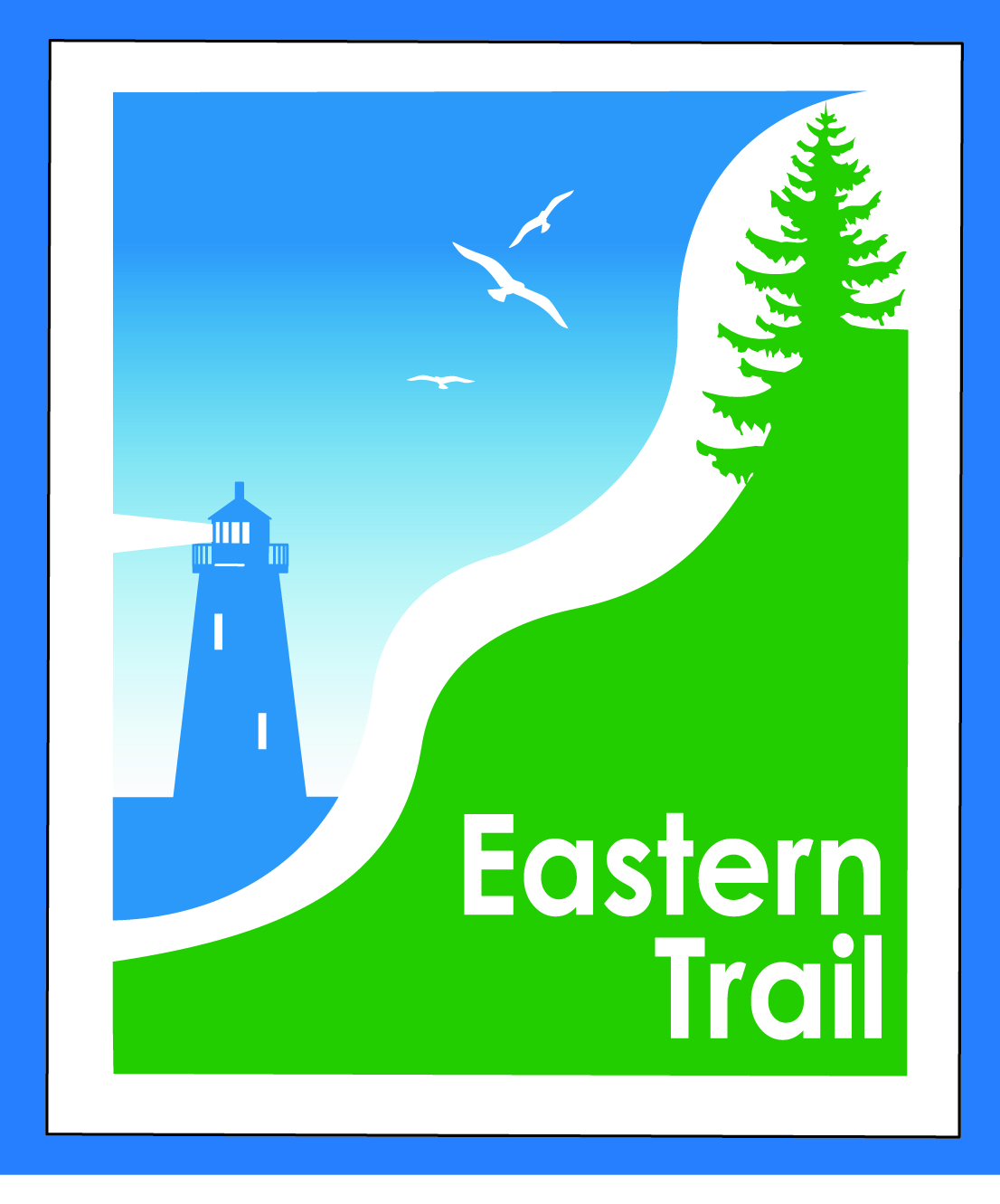  ETMD Board of Directors REVISED Agenda                       	June 10, 2020  - 8:30 – 10:30 a.m.  ETMD Board Meeting
             June 10, 2020 08:30 AM Eastern Time (US and Canada)Join Zoom Meeting    https://us02web.zoom.us/j/86331084706?pwd=YUdBTlVGYlU0ZDdLSEVQN1BUTVYydz09
Meeting ID: 863 3108 4706
Password: 456013Call: 303-877-8337 if you have trouble connecting 8:30 AM	Welcome & Introductions8:35 AM	Consent Agenda – VOTE on:							Tad 	May meeting minutes  (attached)May Treasurer’s Report (attached)					Val, Carole2021 Budget (attached)							Val, CaroleElection of Officers 9:00 AM	Operations						 						New ED hired! 								Tad, Greg, BobTransition scheduleETA/ETMD Joint Agreement 				Updates on active projects						CaroleClose The Gap – South Portland to Scarborough 		 Over The River - Saco to Biddeford				 Blazing The Trail South  – Kennebunk to South Berwick	    ED monthly report (attached)					Carole		Dues statusTrail MaintenanceED transition Status reports from municipalities, ETA				All		   	 10:15	New Business?10:30	Adjourn                                      Next meeting: July 8, 2020